Flathead Reservation Water Management Board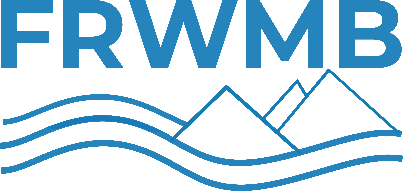 DRAFT Meeting Agenda Thursday January11th, 2024, from 3-6 PM Zoom Link: https://zoom.us/j/99687817082Phone: +1(669) 900-6833  |  Webinar ID: 996 8781 7082Call to Order (FRWMB Chair)Opening PrayerAttendanceAnnounce meeting minutes on https://www.frwmb.gov (cross-posted on DNRC & CSKT Websites)Disclose any potential conflicts of interestAdopt Agenda Public Comment (for items not on the agenda)Board Business (FRWMB Chair)Approve meeting agenda-minutes from December 20th, 2023 Health Insurance Committee UpdateFRWMB Appeals and Hearings Documents (Legal Counsel)Discussion of Appeals and Hearings DocumentsPublic comment period closed on 1/2/2024 - no comments received by OEPublic CommentBoard action on Final action on Appellate Rules of ProcedureBoard action on Final action on Appellate Operating RulesWater Engineer’s Report (Water Engineer)Discussion of policy on personal identifiable informationBoard action on personal identifiable information policyPresent Customer feedback surveyFRWMB Consideration of Complaint Form and Process (609F) (Legal Counsel & Water Engineer)Discussion of Complaint ProcessDiscussion of Complain Forms: 609F (informal) &610F (formal)Public CommentBoard action on Complaint Process and/or Forms 609F & 610FApplication fee and some formatting updates on active Forms in response to HB114Discussion of package of Form updates:60DF-A & B – Domestic Allowance60SF-A & B – Stock Allowance464F-A & B – Geothermal Allowance634F – Replacement Well635F – Redundant Well625F – Reduction CorrectionPublic CommentBoard action on package of Form updatesBoard consideration of OE Applicant Update form- 620FDiscussion of OE Applicant Update Form 620FBoard Action on OE Applicant Update Form 620FContinued Water Policy and Procedure working session (If time allows) (Water Engineer)Public Comment Next Steps/Meetings: ????End Meeting (FRWMB Chair) 